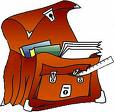 ECOLE IMMACULEE CONCEPTIONFOURNITURES SCOLAIRESAnnée Scolaire 2020/2021CLASSE DE CE2/CM1Cahiers :2 portes vues de 60 vues (1 noir, 1 rouge)2 portes vues de 120 vues (1 jaune, 1 vert)1 cahier de brouillon1 agendaTrousse : 1 stylo effaçableStylos bille (2 bleus, 1 noir, 1 vert, 1 rouge) à pointe fine2 crayons à papier, gomme, taille-crayons, ciseaux à bouts ronds1 règle, 1 double décimètre, 1 équerre, 1 compas2 bâtons de colle blanche2 stylos fluo de couleur différente1 boite de crayons de couleur 1 boite de feutresAutres :2 classeurs grand format avec 2 séries de 6 intercalaires1 paquet de grandes feuilles à grands carreaux perforées1 ardoise et feutres effaçables1 pochette cartonnée à élastiques1 pochette de feuilles à dessin1 gourde1 rouleau de sopalin1 boite de mouchoirsA commander avant la rentrée :Fichier de géométrie CE2, Jocatop : ISBN : 978-2-3639-5112-0Fichier de calcul  CE2, Jocatop : ISBN : 978-2-3639-5087-1Fichier de géométrie CM1, Jocatop : ISBN : 978-2-3639-5114-4Fichier de calcul CM1, Jocatop : ISBN : 978-2-3639-5089-5Merci de s’en tenir à ce seul matériel. Le contenu des trousses est à vérifier régulièrement.Enseignantes : Elodie Sapin et Stéphanie Croze-Jolivet